Лагерь молодежного актива 2018!!!!!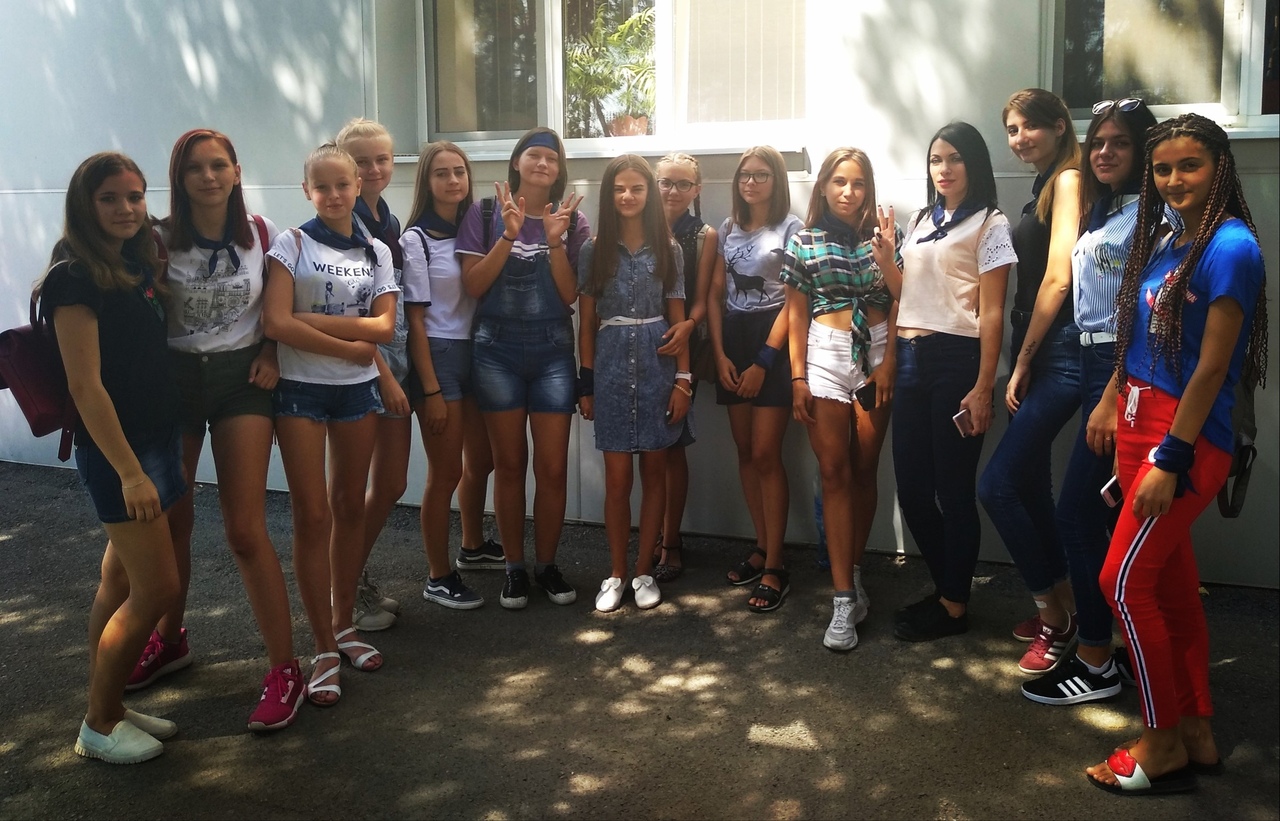 